HONORABLE AYUNTAMIENTO CONSTITUCIONAL DE ZAPOTLÁN EL GRANDE, JALISCOPRESENTEQuien motiva y suscribe C. Mónica Reynoso Romero, en mi carácter de Presidenta de la Comisión Edilicia Permanente de Estacionamientos e integrante de este Honorable Ayuntamiento Constitucional De Zapotlán El Grande, Jalisco de conformidad a lo dispuesto a los artículos 115 Constitucional fracción I; los artículos 3, 4, 73, 77, 85 fracción IV y demás relativos de la Constitución Política del Estado de Jalisco; 1, 2, 3, 4 numeral 125, 10, 37, 38, 41 fracción II, 49 y 50 de la Ley de Gobierno y de la Administración Pública Municipal del Estado de Jalisco; 40, 41, 42, 47, 87 fracción II, 91, 96 y demás relativos y aplicables del Reglamento Interior del Ayuntamiento de Zapotlán el Grande, Jalisco; al amparo de lo dispuesto, me permito presentar ante ustedes INICIATIVA DE ACUERDO QUE TURNA A LA COMISIÓN TARIFARIA DEL ORGANISMO PÚBLICO DESCENTRALIZADO “SISTEMA DE AGUA POTABLE DE ZAPOTLÁN” (SAPAZA), PARA QUE ANALICE LA POSIBILIDAD DE AGREGAR LA FIGURA DE MADRES JEFAS DE FAMILIA, EN EL LISTADO DE LAS PERSONAS QUE PUEDEN ACCEDER AL BENEFICIO DEL DESCUENTO EN EL PAGO DE LOS SERVICIOS DE AGUA POTABLE, DRENAJE, ALCANTARILLADO, DE CONFORMIDAD AL REGLAMENTO DE LOS SERVICIOS DE AGUA POTABLE, DRENAJE, ALCANTARILLADO Y SANEAMIENTO DE ZAPOTLÁN EL GRANDE, con relación a la siguiente:EXPOSICION D E MOTIVOS:I.- El artículo 115 de la Constitución Política de los Estados Unidos Mexicanos, señala que es obligación adoptar para los Estados en su régimen interior, la forma de gobierno Republicano, Representativo, Popular, teniendo como base de su división territorial y de su organización política y administrativa, el Municipio libre y autónomo gobernado por un Ayuntamiento de elección popular, lo que es reiterado en los artículos 1 y 2 de la Constitución Política del Estado de Jalisco, por su parte la Ley del Gobierno y la Administración Pública Municipal del Estado de Jalisco, indica entre otras cosas la forma de funcionar de los Ayuntamientos, así como la manera de conocer y discutir los asuntos de su competencia.II.- Por otra parte, Artículo 1° de la Constitución Política de los Estados Unidos Mexicanos todas las personas gozarán de los derechos humanos reconocidos también en los tratados internacionales de los que el Estado Mexicano sea parte, así como de las garantías para su protección, cuyo ejercicio no podrá restringirse ni suspenderse, salvo en los casos y bajo las condiciones que esta Constitución establece, asimismo lo señalad en párrafo tercero que a la letra dice:…"Todas las autoridades, en el ámbito de sus competencias, tienen la obligación de promover, respetar, proteger y garantizar los derechos humanos de conformidad con los principios de universalidad, interdependencia, indivisibilidad y progresividad.”III.- La ley de agua para el estado de Jalisco y sus municipios, establece en sus Artículos 51, 52, 62, 63, 87, 95 y 98. Que las cuotas y tarifas, así como los subsidios que se requieran aplicar en el Municipio referente a los servicios de agua potable, drenaje, alcantarillado, tratamiento y disposición final de sus aguas residuales, serán autorizadas y/o determinadas por las siguientes instancias, para el caso de los municipios que cuenten con organismos operadores municipales para la prestación del servicio de agua potable, los municipios podrán proponer en la contribución la aplicación de la fórmula establecida en el artículo 101 Bis, para que sea aprobada por el Congreso del Estado, y la Comisión Tarifaria determinará las cuotas y tarifas, así como que dichos organismos elaboraran a través de la Comisión Tarifaria la propuesta para establecer o revisar las cuotas o tarifas para determinar los pagos en contraprestación a sus servicios, en los términos que establece la presente ley, observando en todo momento el impacto en la economía de los usuarios considerando su capacidad de pago y presentarlas al pleno del Ayuntamiento para su aprobación.IV.- Que el Reglamento de los servicios de agua potable, drenaje, alcantarillado y saneamiento de Zapotlán el Grande, Jalisco, establece en sus artículos 54, 55, 133 y de más relativos, establecen que la comisión tarifaria será la encargada de diseñar o actualizar las cuotas y tarifas, observando en todo momento el impacto en la economía de los usuarios, de la misma manera establece que el Ayuntamiento puede establecer subsidios para el pago de los derechos de incorporación, así como de los servicios a favor de los usuarios debidamente tipificados por sus bajos ingresos, escasos recursos, o condiciones vulnerables.  V.- En consideración de que esta Ciudad ya supera los 100,000 habitantes, es indispensable asumir el compromiso de trabajo en favor del bienestar de todas y todos los que habitamos Zapotlán el Grande, Jalisco; reconociendo la existencia de personas en situación vulnerable que requieren la generación de políticas públicas adecuadas que les permitan salir del esquema de vulnerabilidad y acceder a una mejor calidad de vida, sumado esto a que la mayoría de la población total del Municipio de Zapotlán el Grande, Jalisco resultan ser mujeres, esto tal cual se aprecia de la tabla de Población que publica el Instituto Nacional de Estadística y Geografía, por sus siglas INEGI, Censo de Población y Vivienda 2010, Encuesta 2015.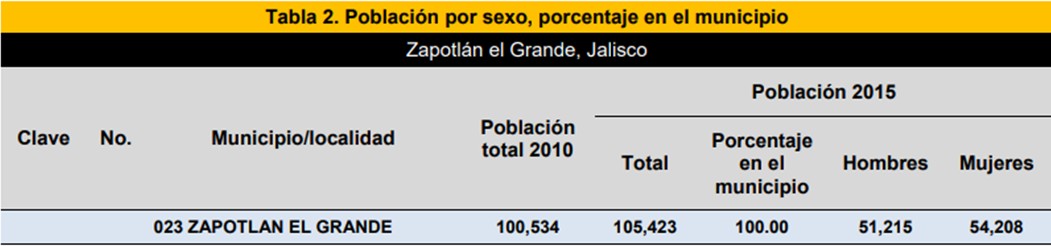 De acuerdo con el documento publicado por el Instituto Nacional de Estadística y Geografía, por sus siglas INEGI, respecto del Seminario Internacional denominado "Medición de Grupos Sociales Vulnerables", y como lo apunta María Cristina Bayón y Marta Mier y Terán en su obra Familia y Vulnerabilidad en México, se establece el concepto de vulnerabilidad como:“La incapacidad de una persona, o de una comunidad para aprovechar las oportunidades disponibles en distintos ámbitos socioeconómicos, para mejorar su situación de bienestar o impedir un deterioro”.En estrecha relación con lo anterior se encuentra lo contemplado como referencia lo establecido en el Censo de Población y Vivienda del INEGI 2020 y a lo contemplado en el documento publicado por el Instituto Jalisciense de las Mujeres denominado “Jefas de Familia en el Estado de Jalisco":“En donde más se acentúan las diferencias y los índices de pobreza es cuando se trata del tema de las mujeres, de acuerdo con los datos del INEGI Censo de Población y Vivienda 2020, en Zapotlán el Grande, Jalisco de los 106,050 de población total, hay 54,275 mujeres, es decir, el 51.2 % del total de la población es femenina, con edad mediana de 29 años, con un Índice de envejecimiento de 51.20 y razón de dependencia infantil del 40.26.Dos variables adicionales exigen atención a este grupo. El primero de ellos es que, de acuerdo con la Encuesta Nacional de Ocupación y Empleo del Instituto Nacional de Estadística y Geografía, INEGI de 2020, una cifra de 21,263 de 43,396 de la población de mujeres de 12 años y más se encontraban en situación de desocupación en el Municipio de Zapotlán el Grande. Jalisco. La otra variable es que del total de hogares en Zapotlán 6,770 son encabezados por las mujeres.Otra variable a considerar en la categoría general de los problemas que enfrentan las mujeres es el nivel de escolaridad. De acuerdo con datos del Instituto nacional de la Mujer, y del Instituto Nacional de Estadística y Geografía, INEGI de 2020 hay 2,976 pobladoras femeninas sin escolaridad; 7,356 terminaron la primaria; 9,885 termino la secundaria; 629 tiene estudios técnicos o comerciales con preparatoria terminada; 5,747 tienen preparatoria terminada y únicamente el 4,391 del total de la población tiene licenciatura."Estas cifras hacen visible que un elevado número de hogares en el Municipio de Zapotlán El Grande, Jalisco son encabezados por mujeres, que a su vez han visto limitado el acceso a oportunidades educativas y laborales retribuidas adecuadamente que hagan posible el proveer de los satisfactores necesarios a su núcleo familiar.Si a lo anterior se suma un caso de enfermedad que por su gravedad e implicaciones impide continuar de manera regular con las actividades laborales de las mujeres que son económicamente responsables de su familia, la situación se agrava para todos los integrantes de ella, y a que los ingresos se reducen sustancialmente por la disminución efectiva de la asistencia a laborar, aunado a que las necesidades aumentan al tener que costear consultas, medicamentos, tratamientos o estudios, en el caso de no contar con seguridad social o cuando esta resulta insuficiente.Por estas razones y estando conscientes de la responsabilidad que tiene el municipio de trabajar por el bienestar de las familias, como eje central de la sociedad; y en este caso, de manera directa, por aquellas mujeres que siendo madres jefas de familia y que por sus circunstancias particulares se encuentran en una situación de vulnerabilidad es que se solicita se TURNE A LA COMISIÓN TARIFARIA DEL ORGANISMO PÚBLICO DESCENTRALIZADO “SISTEMA DE AGUA POTABLE DE ZAPOTLÁN” (SAPAZA), PARA QUE ANALICE LA POSIBILIDAD DE AGREGAR LA FIGURA DE MADRES JEFAS DE FAMILIA EN EL LISTADO DE LAS PERSONAS QUE PODRÁN SER BENEFICIADAS CON EL DESCUENTO EN EL  PAGO DE LA CONTRAPRESTACIÓN DE LOS SERVICIOS DE AGUA POTABLE, DRENAJE, ALCANTARILLADO, TRATAMIENTO Y DISPOSICIÓN FINAL DE SUS AGUAS RESIDUALES.VI.- En razón de lo anterior y una vez analizada la anterior propuesta por la COMISIÓN TARIFARIA DEL ORGANISMO PÚBLICO DESCENTRALIZADO “SISTEMA DE AGUA POTABLE DE ZAPOTLÁN” (SAPAZA), es de suma importancia la adición de la figura  MADRES JEFAS DE FAMILIA al artículo 144 fracción II del Reglamento de los Servicios de agua potable, drenaje, alcantarillado y saneamiento de Zapotlán el Grande, y de la misma manera agregar los requisitos que esta deberán de cumplir para poder ser beneficiadas con este subsidio, lo anterior en relación a lo dispuesto por el artículo 143 del ya citado reglamento en el que establece que el Ayuntamiento podrá establecer subsidio sobre el monto del pago por los derechos de incorporación y por el uso de los servicios a favor de los usuarios debidamente tipificados por sus bajos ingresos, escasos recursos, o condiciones vulnerables. VII.- Por tal motivo propongo las siguientes adiciones al artículo 144 del Reglamento de los Servicios de agua potable, drenaje, alcantarillado y saneamiento de Zapotlán el Grande;En base a lo anterior y con la finalidad de implementar políticas públicas y reglamentos incluyentes, así como contar con una reglamentación acorde a las circunstancias actuales elevo y pongo a consideración de este Honorable Pleno la presente iniciativa para su discusión y aprobacion conforme a los siguientes:PUNTOS DE ACUERDOPRIMERO: Se Turne a la COMISIÓN TARIFARIA DEL ORGANISMO PÚBLICO DESCENTRALIZADO “SISTEMA DE AGUA POTABLE DE ZAPOTLÁN” (SAPAZA), para que analice la posibilidad de agregar la figura de Madres Jefas de Familia en el listado de las personas que pueden acceder al beneficio del descuento en el pago de la contraprestación de los servicios de agua potable, drenaje, alcantarillado, tratamiento y disposición final de sus aguas residuales.SEGUNDO.- Una vez que la COMISIÓN TARIFARIA DEL ORGANISMO PÚBLICO DESCENTRALIZADO “SISTEMA DE AGUA POTABLE DE ZAPOTLÁN” (SAPAZA), analice la posibilidad de esta adición, remita vía oficio su factibilidad a la Comisión de Reglamentos y Gobernación a fin de reformar REGLAMENTO DE LOS SERVICIOS DE AGUA POTABLE, DRENAJE, ALCANTARILLADO Y SANEAMIENTO DE ZAPOTLÁN EL GRANDE JALISCO.TERCERO: Se turne la propuesta de adición al artículo 144 del REGLAMENTO DE LOS SERVICIOS DE AGUA POTABLE, DRENAJE, ALCANTARILLADO Y SANEAMIENTO DE ZAPOTLÁN EL GRANDE JALISCO, a la Comisión de Reglamentos y Gobernación como convocante y a las Comisiones de Agua Potable y Hacienda Pública y de Patrimonio Municipal, como coadyuvantes, para que se analice, estudie y dictamine la presente iniciativa.A T E N T A M E N T E“2023, AÑO DEL 140 ANIVERSARIO DEL NATALICIO DE JOSÉ CLEMENTE OROZCO”CIUDAD GUZMÁN, MUNICIPIO DE ZAPOTLÁN EL GRANDE, JALISCO, 06 DE ENERO  DEL AÑO 2023.C. MONICA REYNOSO ROMERO.Regidora Presidenta de la Comisión Edilicia Permanente de Estacionamientos MRR/ocs/jlfhC.c.p. ArchivoREGLAMENTO ACTUAL  DE LOS SERVICIOS DE AGUA POTABLE, DRENAJE, ALCANTARILLADO Y SANEAMIENTO DE ZAPOTLÁN EL GRANDE PROPUESTAS DE MODIFICACIÓN AL REGLAMENTO ACTUAL  DE LOS SERVICIOS DE AGUA POTABLE, DRENAJE, ALCANTARILLADO Y SANEAMIENTO DE ZAPOTLÁN EL GRANDEARTÍCULO 144 Los beneficios a que se refiere el artículo anterior, podrán ser aplicables a:I.-Instituciones consideradas de beneficencia social, en los términos de las leyes en la materia, que acrediten con documento idóneo estar en ese supuesto;II.-Usuarios o solicitantes del servicio debidamente tipificados por sus bajos ingresos, escasos recursos, o condiciones vulnerables, tales como:Pensionados;Jubilados;Personas con discapacidad;Personas viudas; yPersonas que tengan (60) años o más.A los usuarios tipificados en la fracción I del presente artículo, se les otorgará el beneficio en la tarifa correspondiente, a petición expresa de éstos, previa inspección física.En los casos mencionados en la fracción II del presente artículo, los subsidios sólo serán otorgados al uso habitacional, cuando:El usuario sea el poseedor o dueño del inmueble, y resida en él;El usuario se encuentre al corriente en los pagos de los servicios;El usuario presente la documentación que lo acredite como posible beneficiario;El consumo mensual del inmueble no sea superior a los 10 m3; yRealice estudio socioeconómico.La documentación que el usuario o el solicitante del servicio deberá presentar para acreditar ser posible beneficiario del subsidio, dependiendo del caso, será la siguiente:Los jubilados y pensionados, deberán presentar originales y copia de los dos últimos talones de ingresos, o del último estado de cuenta;Los discapacitados, además de presentar la documentación mencionada en el inciso anterior, deberán acompañar examen médico avalado por institución oficial, en donde se establezca que sufren de una discapacidad del 50 % o más, atendiendo a lo dispuesto por el artículo 514 de la Ley Federal del Trabajo;Las personas viudas, deberán presentar original y copia del acta de matrimonio y de defunción del cónyuge. El beneficio no aplicará si la persona solicitante contrajo matrimonio nuevamente, o se encuentra viviendo en concubinato;Las personas que tengan (60) años o más, deberán presentar acta de nacimiento original o copia certificada y copia simple;En todos los casos, original y copia del recibo que acredite al beneficiario estar al corriente en los pagos por los servicios que presta el Organismo Operador.ARTÍCULO 144 Los beneficios a que se refiere el artículo anterior, podrán ser aplicables a:I.-Instituciones consideradas de beneficencia social, en los términos de las leyes en la materia, que acrediten con documento idóneo estar en ese supuesto;II.-Usuarios o solicitantes del servicio debidamente tipificados por sus bajos ingresos, escasos recursos, o condiciones vulnerables, tales como:Pensionados;Jubilados;Personas con discapacidad;Personas viudas; yPersonas que tengan (60) años o másMadres jefas de familia.A los usuarios tipificados en la fracción I del presente artículo, se les otorgará el beneficio en la tarifa correspondiente, a petición expresa de éstos, previa inspección física.En los casos mencionados en la fracción II del presente artículo, los subsidios sólo serán otorgados al uso habitacional, cuando:El usuario sea el poseedor o dueño del inmueble, y resida en él;El usuario se encuentre al corriente en los pagos de los servicios;El usuario presente la documentación que lo acredite como posible beneficiario;El consumo mensual del inmueble no sea superior a los 10 m3; yRealice estudio socioeconómico.La documentación que el usuario o el solicitante del servicio deberá presentar para acreditar ser posible beneficiario del subsidio, dependiendo del caso, será la siguiente:Los jubilados y pensionados, deberán presentar originales y copia de los dos últimos talones de ingresos, o del último estado de cuenta;Los discapacitados, además de presentar la documentación mencionada en el inciso anterior, deberán acompañar examen médico avalado por institución oficial, en donde se establezca que sufren de una discapacidad del 50 % o más, atendiendo a lo dispuesto por el artículo 514 de la Ley Federal del Trabajo;Las personas viudas, deberán presentar original y copia del acta de matrimonio y de defunción del cónyuge. El beneficio no aplicará si la persona solicitante contrajo matrimonio nuevamente, o se encuentra viviendo en concubinato;Las personas que tengan (60) años o más, deberán presentar acta de nacimiento original o copia certificada y copia simple;Cuando se trate de madres jefas de familia, copia acta de nacimiento o credencial para votar (INE), copia del acta de nacimiento de los hijos menores de edad, en su caso, copia acta de matrimonio con anotación marginal del divorcio, en su caso, constancia de inexistencia del matrimonio, carta en la que bajo protesta de decir verdad manifieste su condición de ser jefa de familia y único sostén a una familia monoparental, ser propietaria y viva en el inmueble al que se le aplicara el descuento, copia de comprobante de domicilio del inmueble.En todos los casos, original y copia del recibo que acredite al beneficiario estar al corriente en los pagos por los servicios que presta el Organismo Operador.